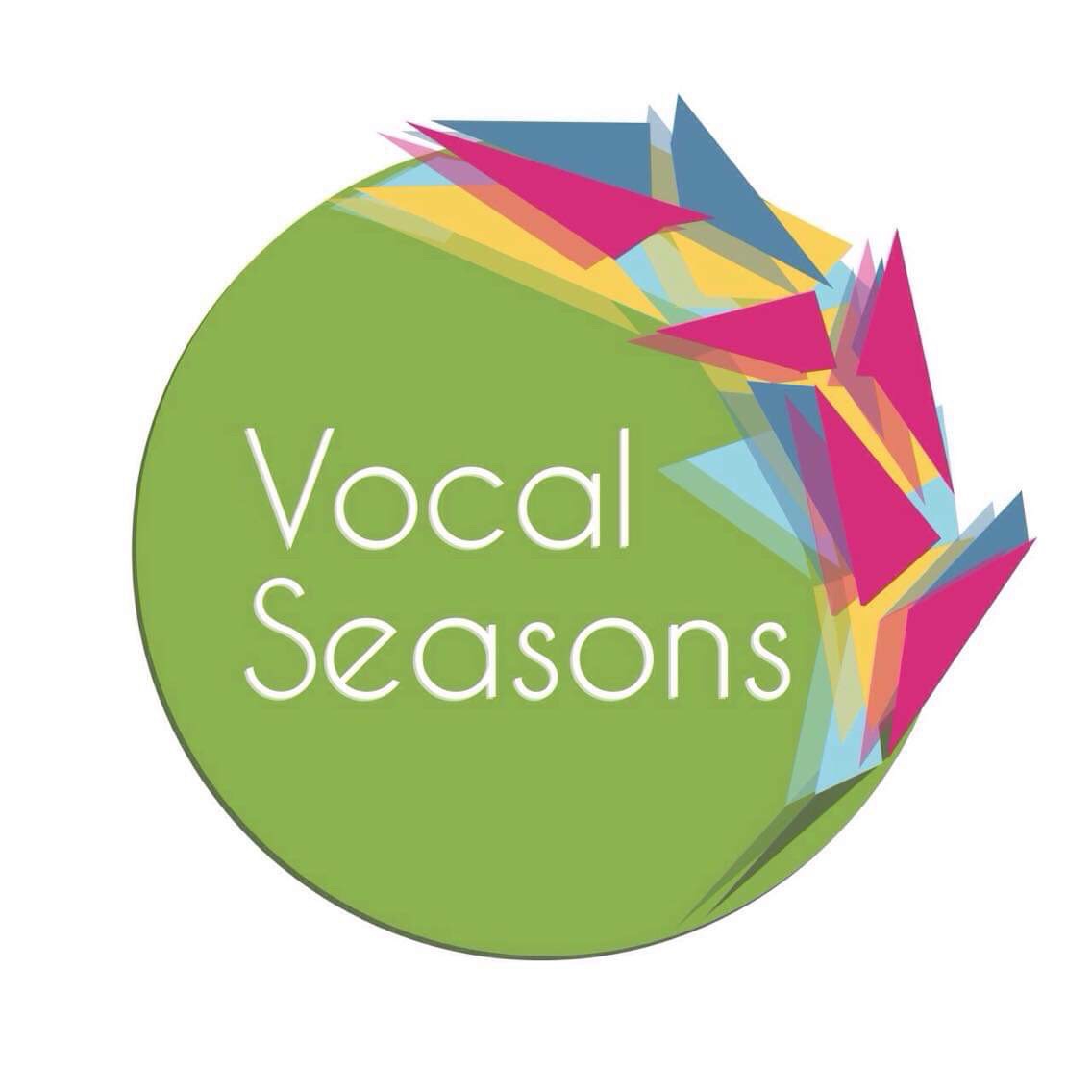 ПоложенняI Всеукраїнського Фестивалю-конкурсу вокального мистецтва«VOCAL SEASONS»(Вокальні сезони)13-14 квітня 2019 р.Організатори Фестивалю-конкурсу:Київський університет імені Бориса ГрінченкаМета проведення Фестивалю-конкурсу: Популяризація вокального мистецтва, зокрема вокальної музики: академічного, естрадного, джазового  та народного напряму.Активізація творчого потенціалу молоді та підтримка талановитих учнів та студентів.Сприяння встановленню творчих зв’язків між учасниками фестивалю та обмін науково-методичним досвідом представників різних вокальних шкіл.II. Оргкомітет Фестивалю-конкурсу: Розробляє і затверджує: регламент і загальну концепцію Фестивалю-конкурсу;загальний план підготовки і проведення Фестивалю-конкурсу;підводить підсумки Фестивалю-конкурсу.Формує програму виступів учасників. (Порядок виступів відповідно до терміну по факту подачі анкет учасників).Вирішує інші організаційні питання.III. Оргкомітет I Всеукраїнського Фестивалю-конкурсу вокального мистецтва «Vocal seasons»:Голова Оргкомітету - Огнев’юк В.О., ректор Київського університету імені Бориса Грінченка, доктор філософських наук, професор, академік Національної академії педагогічних наук України.Члени Оргкомітету:1. Бацак К.Ю., директор Інституту мистецтв, кандидат історичних наук, доцент;2. Бондарева О. Є., проректор з науково-методичної, соціально-гуманітарної роботи та лідерства, доктор філологічних наук, професор;3. Жильцов О. Б., проректор з науково-методичної та навчальної роботи, кандидат педагогічних наук, доцент;4. Кондратенко Г. Г., заступник директора з науково-педагогічної та творчої роботи, кандидат педагогічних наук, доцент;5.  Гмиріна С.В., старший викладач кафедри естрадного та академічного вокалу;6. Ланіна Т.О., старший викладач кафедри естрадного та академічного вокалу;7. Лєвіт Д.А., кандидат філософських наук, доцент кафедри естрадного та   академічного вокалу;8. Мережко Ю.В., завідувач кафедри естрадного та академічного вокалу Інституту мистецтв, кандидат педагогічних наук, доцент; 9. Рум’янцева С.В., старший викладач кафедри естрадного та академічного вокалу.10. Шенгеля Н. О., старший викладач кафедри естрадного та академічного вокалу.IV. Термін і місце проведення Фестивалю-конкурсу:Фестиваль-конкурс буде проводитись 13-14 квітня 2019 року в м. Києві у приміщенні Київського університету імені Бориса Грінченка за адресою: м. Київ, бул. Ігоря Шамо, 18/2, Концертна зала.V. Номінації: академічний спів;естрадний спів;джазовий спів;народний спів.VI. Категорії учасників:СолоМолодша:1  вікова категорія – 5-7 років2 вікова категорія – 8-10 роківСередня: 3 вікова категорія – 11-13 років4 вікова категорія – 14-16 роківСтарша:5 вікова категорія – 17-19 років6 вікова категорія – 20-30 роківКолективиВокальні ансамблі середньої категорії (6-10 років)Вокальні ансамблі молодшої категорії (11-16 років)Вокальні ансамблі старшої категорії (17-30 років)VII. Програмні вимоги Фестивалю-конкурсу: Довільна різножанрова програма, що складається з двох творів. Тривалість виступу – до 10 хв.Вокальні твори виконуються під  мінусову фонограму, під акомпанемент чи a cappella.Заявка-анкета учасника та фонограми надсилається на електронну адресу: vocalseasons@kubg.edu.ua (термін подачі до 01.04.19 р.). Наявність копії під час виступу обов’язкова!VIII. Журі Фестивалю-конкурсу 8.1. Конкурсну програму оцінює професійне незалежне журі. Його склад формується Оргкомітетом. Гран-прі та призові місця присуджуються за рішенням журі та обговоренню не підлягають. 8.2. Оцінки виступів учасників визначаються за десятибальною шкалою згідно з такими критеріями: вокально-виконавська майстерність, художня виразність,  артистизм, сценічна культура.IX. Критерії оцінювання:вокально-виконавська майстерність – техніка виконання, чистота інтонування, художнє втілення твору,  цілісність композиції, стрій, ансамблевість;художня виразність – відповідність стилю та жанру, самобутність, художня цінність, розкриття композиторського задуму;артистизм – емоційність, яскравість виконання, образність, оригінальність; сценічна культура – відповідність сценічних костюмів, сучасність, новаторство і творчий підхід, художнє оформлення виступу.X. Фінансові умови:10.1. Всі витрати учасників Фестивалю-конкурсу здійснюються за рахунок сторони, що відряджає, або за власний рахунок.10.2. У разі відмови від участі або неявки на Фестиваль-конкурс благодійний внесок не повертається.10.3. Учасниками сплачується благодійний внесок, розмір якого становить:соло – 400 грн.;дует – 500 гр.;тріо – 600 грн.;квартет – 800 грн.;вокальні ансамблі від 5 осіб і більше – 1000 грн.XI. Документи:11.1 . Пакет документів для участі у Фестивалі-конкурсі:– заявка-анкета «Соло» (Додаток А);– заявка-анкета «Колектив» (Додаток В);квитанція про оплату;фотографія учасника або колективу в електронному вигляді.11.2. Пакет документів надсилається на електронну адресу: vocalseasons@kubg.edu.ua	Увага! Оргкомітет дає письмову відповідь на отримання заявки та повного пакету документів та надсилає реквізити для оплати благодійного внеску.11.3. Фотографія. Кольорова фотографія вокального колективу. Формат зображення .jpeg ( .jpg). 14.4. Термін подачі документів – до 01 квітня 2019 року. 14.5. Програма, зазначена в Заявці-анкеті, не може бути змінена пізніше, ніж за 6 діб до дати початку конкурсу. XII. Умови проведення Фестивалю-конкурсу:12.1. Фестиваль-конкурс відбудеться 13-14 квітня 2019 року в Інституті мистецтв Київського університету імені Бориса Грінченка.12.2. Оргкомітет не повертає пакет документів, який був надісланий для участі у Фестивалі-конкурсі.12.3. Черговість виступів визначається за порядком поданих заяв.12.4. Оргкомітет залишає за собою право здійснювати аудіо-запис конкурсу та транслювати виступи.12.5. Результати та нагородження переможців здійснюється після конкурсних прослуховувань у кожній віковій категорії.12.6. Інформація про результати та переможців Фестивалю-конкурсу буде розміщена на офіційному сайті Інституту мистецтв Університету (http://im.kubg.edu.ua).12.7. Нагородження. 	Фестиваль-конкурс завершується урочистим врученням нагород. За результатами виступів учасники Фестивалю-конкурсу отримують дипломи та кубки.12.8. Переможці мають право на отримання Сертифікатів про встановлення спеціальної знижки на навчання зі спеціальності «Музичне мистецтво» в Інституті мистецтв імені Бориса Грінченка  (Гран-прі – знижка15%, Лауреат І премії- 10% у старшій віковій категорії).   	Оргкомітет має право розділити призові місця між декількома переможцями, які отримали рівну кількість балів під час оцінювання.12.8. Програма Фестивалю-конкурсу (13 квітня 2018 р., Концертна зала Інституту мистецтв, бул. І. Шамо, 18/2):Програма:Розклад та програма фестивалю-конкурсу буде надіслано на електронні адресі учасників по закінченню прийому заявок за два тижні до початку конкурсу.  Контакти:Шенгеля Наталія Олексіївна:  +38 (050) 473- 00 -26Касянчук Марія Сергіївна: +38 (066) 936 - 61-22Румянцева Світлана Віталіївна: +38 (050) 348 - 83 -08	Ланіна Тетяна Олександрівна: +38 (050) 540-28-00 (Додаток А)ЗАЯВКА-АНКЕТА (солісти)                                                          на участьу I Всеукраїнському Фестивалі-конкурсі вокального мистецтва  «Vocal seasons»ПІБ_______________________________________________________Вік; Дата народження____________________________________________місто__________________________________________________________контактний телефон учасника / або батьків____________________________Вікова категорія___________________________________________________Номінація (естрадний вокал; академічний вокал; джазовий вокал; народний вокал) ______________________________________________________________________ Назва твору №1_____________________________________________________Автори:____________________________________________________________Хронометраж_____________________Назва твору №2_____________________________________________________Автори:____________________________________________________________Хронометраж_____________________ Повна назва закладу, що представляє конкурсанта (навчальний заклад, школа, студія, центр та ін.)______________________________________________________________Контактна електронна адреса учасника:_____________________________________П.І.Б. керівника_________________________________________________________ телефон________________________________________________________________Контактна електронна адреса керівника_______________________________П.І.Б. концертмейстера___________________________________________________Обов’язково до анкети додається:скан-копія квітанції про оплатуфонограми (мінус)(Додаток В)ЗАЯВКА-АНКЕТА (вокальні ансамблі)                                                          на участьу I Всеукраїнському Фестивалі-конкурсі вокального мистецтва  «Vocal seasons»Назва колективу_______________________________________________________Кількість учасників____________________________________________ПІБ учасників________________________________________________місто__________________________________________________________Вікова категорія___________________________________________________Номінація (естрадний вокал; академічний вокал; джазовий вокал; народний вокал) ______________________________________________________________________ Кількість необхідних мікрофонів_______________________________________Назва твору №1_____________________________________________________Автори:____________________________________________________________Хронометраж_____________________Назва твору №2_____________________________________________________Автори:____________________________________________________________Хронометраж_____________________ Повна назва закладу, що представляє конкурсанта (навчальний заклад, школа, студія, центр та ін.)______________________________________________________________П.І.Б. керівника колективу_____________________________________________ телефон________________________________________________________________Контактна електронна адреса керівника_______________________________П.І.Б. концертмейстера___________________________________________________Обов’язково до анкети додається:скан-копія квітанції про оплатуфонограми (минус)